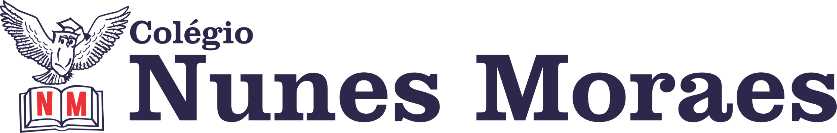 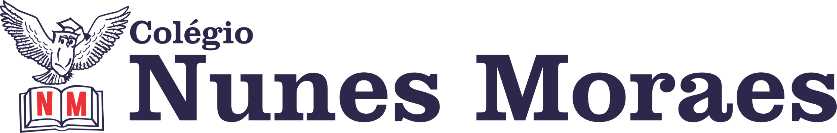 DIA 08 DE MAIO DE 2020  - 2ª E.M – TURMA ASUCESSO É SENTIR QUE DEMOS O NOSSO MELHOR.          Finalize com sucesso sua primeira semana de aulas remotas.                                                                                                            IMPORTANTE: DURANTE TODAS AS AULAS, SEU PROFESOR VAI  ACOMPANHAR VOCÊ PELO  WHATSAPP PARA TIRAR SUAS DÚVIDAS. PERGUNTE NO PRIVADO. QUANDO TERMINAR  ATIVIDADE SOLICITADA PELO PROFESSOR, ENVIE UMA FOTO DA PÁGINA PARA ELE  DAR VISTO. ENVIE PARA O PRIVADO. NÃO DEIXE DE ESCREVER SEU NOME E SEU NÚMERO EM CADA PÁGINA DE ATIVIDADE.  NESTA TARDE, AS AULAS DE FÍSICA 1 SERÃO SUBSTITUÍDAS POR REDAÇÃO. NA PRÓXIMA TERÇA, SERÁ FEITA A REPOSIÇÃO. 1ª AULA: 13h’-13:55’– GEOGRAFIA   - PROFESSOR ABRAÃO ARAÚJO    CAPÍTULO 6 – AS CONTRADIÇÕES SOCIOECONÔMICAS DO MUNDO GLOBALIZADO Passo 01 – Assistir a vídeo aula documentário do link: https://app.portalsas.com.br/sastv/#/channels/1/videos/5670 Passo 02 – Assistir a vídeo aula documentário do link: (Professor: Abraão Araújo)https://drive.google.com/open?id=1i19Lbrvh0jiR6FJEWHfiSURfTRTDt6HW Passo 03 - Resolução das questões 03 e 05, página 29 / Página 30, questões 1, 2 e 3.2ª AULA: 13:55’-14:50’ -  HISTÓRIA   - PROFESSOR PAULO ALEXANDRINOCAPÍTULO 06 – SEGUNDO REINADO – POLÍTICA INTERNA E ECONOMIA1º passo: Aluno, assista à videoaula sobre Segundo Reinado – Política Interna e Economia nos links abaixo. 	- Vídeo aula: https://youtu.be/qoRk5VnCCtI	- Resolução de questões: https://youtu.be/hxQ5RK_wncc2º passo: Agora, faça as atividades para sala 03, 04 e 05, consultando a(s) página(s) 21 do seu livro ou portal do SAS. 3º passo: Realize atividades propostas:  questões 05, 07 e 09, da(s) página(s) 22 e 23.3ª AULA: 14:50’-15:45’ – GEOGRAFIA   - PROFESSOR ABRAÃO ARAÚJO    CAPÍTULO 6 – AS CONTRADIÇÕES SOCIOECONÔMICAS DO MUNDO GLOBALIZADO Continuação da aula anterior Passo 04 – Comentários sobre o tema da página 25.Passo 05 – Correção da atividade de classe.INTERVALO: 15:45’-16:10’  4ª AULA:   16:10’-17:05’ -  REDAÇÃO  -  PROFESSOR FLADIMIR CASTRO CAPÍTULO 7 – ESTRUTURA DO TEXTO DISSERTATIVO-ARGUMENTATIVO Passo 01 – Veja a introdução ao conteúdo feita pelo professor vídeo via WhatsApp. (2 minutos)Passo 02 - Assistir à aula do dia 20/04 sobre o conteúdo referente à Estrutura do texto disserttivo-argumentativo. LINK: (27 minutos)https://www.youtube.com/watch?v=7zttFwg-a5Q&list=PL0MlWarTr_1a7Iui-CvFY-hhNmuXsgRB8&index=70 Passo 03 – Atividade de sala enviada via WhatsApp. (10 a 15 minutos)Envie foto da atividade resolvida.Passo 04 - Envio da correção ao final do tempo hábil.Passo 05 –  Atividade de casa: fichamento dos TDs enviados via WhatsApp, usando o vídeo do Portal SAS como alicerce. Mínimo 15 linhas; máximo 30 linhas.5ª AULA:   17:05’  - 18h  - HISTÓRIA   - PROFESSOR PAULO ALEXANDRINOCAPÍTULO 06 – SEGUNDO REINADO – POLÍTICA INTERNA E ECONOMIA*Continuação da aula anterior. Aguarde orientação do professor.Bom final de semana. A gente se encontra de novo  na segunda-feira.